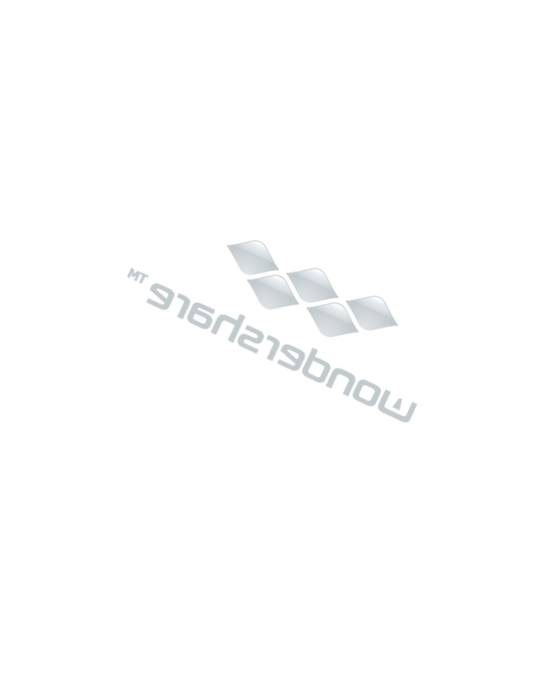 На основу члана 15. Закона о локалним изборима („Службени гласник РС“,број 129/2007, 34/2010 – УС, 54/2011, 12/2020, 16/2020 – аутентично тумачење и 68/2020) и члана 4. став 1. тачка 28. Пословника о раду Изборне комисије општине Мало Црниће („Службени гласник општине Мало Црниће“, број 2/2020),Изборна комисија општине Мало Црниће, на седници одржаној 14. 05. 2020.године,  донела јеОДЛУКУ О ИЗМЕНАМА УПУТСТВАЗА СПРОВОЂЕЊЕ ИЗБОРА ЗА OДБОРНИКЕ СКУПШТИНЕ ОПШТИНЕ МАЛО ЦРНИЋЕ, РАСПИСАНИХ ЗА 26. АПРИЛ 2020. ГОДИНЕЧлан 1.	У Упутству за спровођење избора за одборнике Скупштине општине Мало Црниће, расписаних за 26. април 2020. године („Службени гласник општине Мало Црниће“, број 3/2020), у називу речи: „26. април 2020. године“, замењују се речима: „21. јун 2020. године“Члан 2.У члану 1. речи: „26. април 2020. године“, замењују се речима: „21. јун 2020. године“.Члан 3.	У осталом делу наведено Упутство остаје на правној снази у непромењеном облику.Члан 4.Ову Одлука ступа на снагу даном објављивања на огласној табли Општинске управе општине Мало Црниће и исту објавити у „Службеном гласнику општине Мало Црниће“ и званичној интернет страници општине Мало Црниће. Број: 013-21/2020-04У Малом Црнићу, 14. 05. 2020. годинеИЗБОРНА КОМИСИЈА ОПШТИНЕ МАЛО ЦРНИЋЕ							                 		   ПРЕДСЕДНИК,			                                     Дипл. правник Александар Марковић